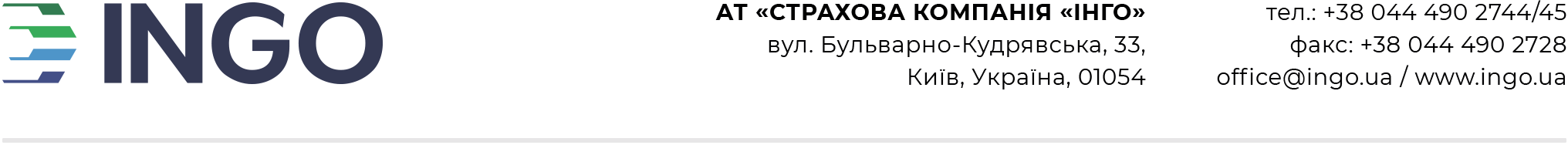 ЗАЯВА НА СТРАХУВАННЯ ВІДПОВІДАЛЬНОСТІ АВТОПЕРЕВІЗНИКА(Договір на одне відправлення / рейс)Підписуючи цей документ ми підтверджуємо, що повідомлені нами в цій заяві відомості є повними і достовірними, і згодні, що ця заява є невід’ємною і складовою частиною договору страхування, що видається по вищевказаному запиту на страхування.Ми розуміємо, що не повідомлені або повідомлені нами в некоректному або неповному вигляді відомості надають право АТ «СК «ІНГО» на дострокове припинення або визнання договору страхування недійсним.Дана заява не підтверджує факт укладання договору страхування, а носить лише інформативний характер.Страховик зобов’язується не розповсюджувати отриману від Страхувальника в цій заяві інформацію.Дата заповнення: СтрахувальникСтрахувальникСтрахувальникСтрахувальникНазва:Назва:Назва:Назва:Назва:СтрахувальникСтрахувальникСтрахувальникСтрахувальникАдреса:Адреса:Адреса:Адреса:Адреса:СтрахувальникСтрахувальникСтрахувальникСтрахувальникКод ЄДРПОУ:Код ЄДРПОУ:Код ЄДРПОУ:Код ЄДРПОУ:Код ЄДРПОУ:ХАРАКТЕРИСТИКА ВАНТАЖУХАРАКТЕРИСТИКА ВАНТАЖУХАРАКТЕРИСТИКА ВАНТАЖУХАРАКТЕРИСТИКА ВАНТАЖУХАРАКТЕРИСТИКА ВАНТАЖУХАРАКТЕРИСТИКА ВАНТАЖУХАРАКТЕРИСТИКА ВАНТАЖУХАРАКТЕРИСТИКА ВАНТАЖУХАРАКТЕРИСТИКА ВАНТАЖУНайменування вантажу (згідно з товаросупроводжувальними документами)Найменування вантажу (згідно з товаросупроводжувальними документами)Найменування вантажу (згідно з товаросупроводжувальними документами)Найменування вантажу (згідно з товаросупроводжувальними документами)Найменування вантажу (згідно з товаросупроводжувальними документами)Найменування вантажу (згідно з товаросупроводжувальними документами)Найменування вантажу (згідно з товаросупроводжувальними документами)Найменування вантажу (згідно з товаросупроводжувальними документами)Найменування вантажу (згідно з товаросупроводжувальними документами)Пакування вантажуПакування вантажуПакування вантажуКількість місцьКількість місцьВага, кг, брутто/нетто
(за наявності)Вага, кг, брутто/нетто
(за наявності)Вага, кг, брутто/нетто
(за наявності)Інвойсна вартість, валютаІнвойсна вартість, валютаІнвойсна вартість, валютаВантаж новийВантаж новийВантаж б/вВантаж б/вВантаж б/вВантаж з оголошеною вартістюВантаж з оголошеною вартістюВантаж з оголошеною вартістюВантаж з оголошеною вартістюВантаж з оголошеною вартістюВантаж з оголошеною вартістюВантаж з оголошеною вартістюВантаж з оголошеною вартістюВантаж з оголошеною вартістюОсобливі характеристики вантажу (вогненебезпечність, природна втрата ваги, крихкість, тощо)Особливі характеристики вантажу (вогненебезпечність, природна втрата ваги, крихкість, тощо)Особливі характеристики вантажу (вогненебезпечність, природна втрата ваги, крихкість, тощо)Особливі характеристики вантажу (вогненебезпечність, природна втрата ваги, крихкість, тощо)Особливі характеристики вантажу (вогненебезпечність, природна втрата ваги, крихкість, тощо)Особливі характеристики вантажу (вогненебезпечність, природна втрата ваги, крихкість, тощо)Особливі характеристики вантажу (вогненебезпечність, природна втрата ваги, крихкість, тощо)Особливі характеристики вантажу (вогненебезпечність, природна втрата ваги, крихкість, тощо)Особливі характеристики вантажу (вогненебезпечність, природна втрата ваги, крихкість, тощо)ІНФОРМАЦІЯ ПРО АВТОТРАНСПОРТ (тягач, напівпричіп):ІНФОРМАЦІЯ ПРО АВТОТРАНСПОРТ (тягач, напівпричіп):ІНФОРМАЦІЯ ПРО АВТОТРАНСПОРТ (тягач, напівпричіп):ІНФОРМАЦІЯ ПРО АВТОТРАНСПОРТ (тягач, напівпричіп):ІНФОРМАЦІЯ ПРО АВТОТРАНСПОРТ (тягач, напівпричіп):ІНФОРМАЦІЯ ПРО АВТОТРАНСПОРТ (тягач, напівпричіп):ІНФОРМАЦІЯ ПРО АВТОТРАНСПОРТ (тягач, напівпричіп):ІНФОРМАЦІЯ ПРО АВТОТРАНСПОРТ (тягач, напівпричіп):ІНФОРМАЦІЯ ПРО АВТОТРАНСПОРТ (тягач, напівпричіп):ІНФОРМАЦІЯ ПРО АВТОТРАНСПОРТ (тягач, напівпричіп):ІНФОРМАЦІЯ ПРО АВТОТРАНСПОРТ (тягач, напівпричіп):ІНФОРМАЦІЯ ПРО АВТОТРАНСПОРТ (тягач, напівпричіп):ІНФОРМАЦІЯ ПРО АВТОТРАНСПОРТ (тягач, напівпричіп):ІНФОРМАЦІЯ ПРО АВТОТРАНСПОРТ (тягач, напівпричіп):ІНФОРМАЦІЯ ПРО АВТОТРАНСПОРТ (тягач, напівпричіп):ІНФОРМАЦІЯ ПРО АВТОТРАНСПОРТ (тягач, напівпричіп):ІНФОРМАЦІЯ ПРО АВТОТРАНСПОРТ (тягач, напівпричіп):ІНФОРМАЦІЯ ПРО АВТОТРАНСПОРТ (тягач, напівпричіп):ІНФОРМАЦІЯ ПРО АВТОТРАНСПОРТ (тягач, напівпричіп):ІНФОРМАЦІЯ ПРО АВТОТРАНСПОРТ (тягач, напівпричіп):Марка автомобіляМарка автомобіляМарка автомобіляМарка автомобіляТипТипТипТипТипДержавний номерний знакДержавний номерний знакДержавний номерний знакРік випускуРік випускуРік випускуСигналізаціяСигналізаціяСигналізаціяТахограф123ДОДАТКОВА ІНФОРМАЦІЯ ЩОДО ПЕРЕВЕЗЕННЯДОДАТКОВА ІНФОРМАЦІЯ ЩОДО ПЕРЕВЕЗЕННЯДОДАТКОВА ІНФОРМАЦІЯ ЩОДО ПЕРЕВЕЗЕННЯДОДАТКОВА ІНФОРМАЦІЯ ЩОДО ПЕРЕВЕЗЕННЯДОДАТКОВА ІНФОРМАЦІЯ ЩОДО ПЕРЕВЕЗЕННЯДОДАТКОВА ІНФОРМАЦІЯ ЩОДО ПЕРЕВЕЗЕННЯДОДАТКОВА ІНФОРМАЦІЯ ЩОДО ПЕРЕВЕЗЕННЯДОДАТКОВА ІНФОРМАЦІЯ ЩОДО ПЕРЕВЕЗЕННЯДОДАТКОВА ІНФОРМАЦІЯ ЩОДО ПЕРЕВЕЗЕННЯДОДАТКОВА ІНФОРМАЦІЯ ЩОДО ПЕРЕВЕЗЕННЯДОДАТКОВА ІНФОРМАЦІЯ ЩОДО ПЕРЕВЕЗЕННЯДОДАТКОВА ІНФОРМАЦІЯ ЩОДО ПЕРЕВЕЗЕННЯДОДАТКОВА ІНФОРМАЦІЯ ЩОДО ПЕРЕВЕЗЕННЯДОДАТКОВА ІНФОРМАЦІЯ ЩОДО ПЕРЕВЕЗЕННЯДОДАТКОВА ІНФОРМАЦІЯ ЩОДО ПЕРЕВЕЗЕННЯДОДАТКОВА ІНФОРМАЦІЯ ЩОДО ПЕРЕВЕЗЕННЯДОДАТКОВА ІНФОРМАЦІЯ ЩОДО ПЕРЕВЕЗЕННЯДОДАТКОВА ІНФОРМАЦІЯ ЩОДО ПЕРЕВЕЗЕННЯДОДАТКОВА ІНФОРМАЦІЯ ЩОДО ПЕРЕВЕЗЕННЯДОДАТКОВА ІНФОРМАЦІЯ ЩОДО ПЕРЕВЕЗЕННЯВласник вантажуВласник вантажуВласник вантажуВласник вантажуВласник вантажуВласник вантажуВласник вантажуЕкспедитор вантажуЕкспедитор вантажуЕкспедитор вантажуЕкспедитор вантажуЕкспедитор вантажуЕкспедитор вантажуЕкспедитор вантажуНомер накладної СMR/ТТН (за наявності):Номер накладної СMR/ТТН (за наявності):Номер накладної СMR/ТТН (за наявності):Номер накладної СMR/ТТН (за наявності):Номер накладної СMR/ТТН (за наявності):Номер накладної СMR/ТТН (за наявності):Номер накладної СMR/ТТН (за наявності):Пункт відправленняПункт відправленняПункт відправленняПункт відправленняПункт відправленняПункт відправленняПункт відправленняНаселений пункт / Порт/ Станція:      Країна:      Населений пункт / Порт/ Станція:      Країна:      Населений пункт / Порт/ Станція:      Країна:      Населений пункт / Порт/ Станція:      Країна:      Населений пункт / Порт/ Станція:      Країна:      Населений пункт / Порт/ Станція:      Країна:      Населений пункт / Порт/ Станція:      Країна:      Населений пункт / Порт/ Станція:      Країна:      Населений пункт / Порт/ Станція:      Країна:      Населений пункт / Порт/ Станція:      Країна:      Населений пункт / Порт/ Станція:      Країна:      Населений пункт / Порт/ Станція:      Країна:      Населений пункт / Порт/ Станція:      Країна:      Пункт призначенняПункт призначенняПункт призначенняПункт призначенняПункт призначенняПункт призначенняПункт призначенняНаселений пункт / Порт/ Станція:      Країна:      Населений пункт / Порт/ Станція:      Країна:      Населений пункт / Порт/ Станція:      Країна:      Населений пункт / Порт/ Станція:      Країна:      Населений пункт / Порт/ Станція:      Країна:      Населений пункт / Порт/ Станція:      Країна:      Населений пункт / Порт/ Станція:      Країна:      Населений пункт / Порт/ Станція:      Країна:      Населений пункт / Порт/ Станція:      Країна:      Населений пункт / Порт/ Станція:      Країна:      Населений пункт / Порт/ Станція:      Країна:      Населений пункт / Порт/ Станція:      Країна:      Населений пункт / Порт/ Станція:      Країна:      Дата початку перевезенняДата початку перевезенняДата початку перевезенняДата початку перевезенняДата початку перевезенняДата початку перевезенняДата початку перевезенняОрієнтовна  дата доставки вантажуОрієнтовна  дата доставки вантажуОрієнтовна  дата доставки вантажуОрієнтовна  дата доставки вантажуОрієнтовна  дата доставки вантажуОрієнтовна  дата доставки вантажуОрієнтовна  дата доставки вантажуУМОВИ СТРАХУВАННЯУМОВИ СТРАХУВАННЯУМОВИ СТРАХУВАННЯУМОВИ СТРАХУВАННЯУМОВИ СТРАХУВАННЯУМОВИ СТРАХУВАННЯУМОВИ СТРАХУВАННЯУМОВИ СТРАХУВАННЯУМОВИ СТРАХУВАННЯУМОВИ СТРАХУВАННЯУМОВИ СТРАХУВАННЯУМОВИ СТРАХУВАННЯУМОВИ СТРАХУВАННЯУМОВИ СТРАХУВАННЯУМОВИ СТРАХУВАННЯУМОВИ СТРАХУВАННЯУМОВИ СТРАХУВАННЯУМОВИ СТРАХУВАННЯУМОВИ СТРАХУВАННЯУМОВИ СТРАХУВАННЯ «З покриттям всіх ризиків» (у відповідності до діючого шаблону ІНГО) «З покриттям погоджених ризиків» (Оберіть необхідні страхові ризики) «З покриттям всіх ризиків» (у відповідності до діючого шаблону ІНГО) «З покриттям погоджених ризиків» (Оберіть необхідні страхові ризики) «З покриттям всіх ризиків» (у відповідності до діючого шаблону ІНГО) «З покриттям погоджених ризиків» (Оберіть необхідні страхові ризики) «З покриттям всіх ризиків» (у відповідності до діючого шаблону ІНГО) «З покриттям погоджених ризиків» (Оберіть необхідні страхові ризики) «З покриттям всіх ризиків» (у відповідності до діючого шаблону ІНГО) «З покриттям погоджених ризиків» (Оберіть необхідні страхові ризики) «З покриттям всіх ризиків» (у відповідності до діючого шаблону ІНГО) «З покриттям погоджених ризиків» (Оберіть необхідні страхові ризики) «З покриттям всіх ризиків» (у відповідності до діючого шаблону ІНГО) «З покриттям погоджених ризиків» (Оберіть необхідні страхові ризики) «З покриттям всіх ризиків» (у відповідності до діючого шаблону ІНГО) «З покриттям погоджених ризиків» (Оберіть необхідні страхові ризики) «З покриттям всіх ризиків» (у відповідності до діючого шаблону ІНГО) «З покриттям погоджених ризиків» (Оберіть необхідні страхові ризики) «З покриттям всіх ризиків» (у відповідності до діючого шаблону ІНГО) «З покриттям погоджених ризиків» (Оберіть необхідні страхові ризики) «З покриттям всіх ризиків» (у відповідності до діючого шаблону ІНГО) «З покриттям погоджених ризиків» (Оберіть необхідні страхові ризики) «З покриттям всіх ризиків» (у відповідності до діючого шаблону ІНГО) «З покриттям погоджених ризиків» (Оберіть необхідні страхові ризики) «З покриттям всіх ризиків» (у відповідності до діючого шаблону ІНГО) «З покриттям погоджених ризиків» (Оберіть необхідні страхові ризики) «З покриттям всіх ризиків» (у відповідності до діючого шаблону ІНГО) «З покриттям погоджених ризиків» (Оберіть необхідні страхові ризики) «З покриттям всіх ризиків» (у відповідності до діючого шаблону ІНГО) «З покриттям погоджених ризиків» (Оберіть необхідні страхові ризики) «З покриттям всіх ризиків» (у відповідності до діючого шаблону ІНГО) «З покриттям погоджених ризиків» (Оберіть необхідні страхові ризики) «З покриттям всіх ризиків» (у відповідності до діючого шаблону ІНГО) «З покриттям погоджених ризиків» (Оберіть необхідні страхові ризики) «З покриттям всіх ризиків» (у відповідності до діючого шаблону ІНГО) «З покриттям погоджених ризиків» (Оберіть необхідні страхові ризики) «З покриттям всіх ризиків» (у відповідності до діючого шаблону ІНГО) «З покриттям погоджених ризиків» (Оберіть необхідні страхові ризики) «З покриттям всіх ризиків» (у відповідності до діючого шаблону ІНГО) «З покриттям погоджених ризиків» (Оберіть необхідні страхові ризики)Франшиза, % від страхової суми Франшиза, % від страхової суми Франшиза, % від страхової суми Франшиза, % від страхової суми Франшиза, % від страхової суми Франшиза, % від страхової суми Франшиза, % від страхової суми Франшиза, % від страхової суми  1%;    3%;    5%;           1%;    3%;    5%;           1%;    3%;    5%;           1%;    3%;    5%;           1%;    3%;    5%;           1%;    3%;    5%;           1%;    3%;    5%;           1%;    3%;    5%;           1%;    3%;    5%;           1%;    3%;    5%;           1%;    3%;    5%;           1%;    3%;    5%;          ІНФОРМАЦІЯ ПРО ЗБИТКИ ПО АНАЛОГІЧНИМ ПЕРЕВЕЗЕННЯМ ЗА ПОПЕРЕДНІ ТРИ РОКИ (за наявності)ІНФОРМАЦІЯ ПРО ЗБИТКИ ПО АНАЛОГІЧНИМ ПЕРЕВЕЗЕННЯМ ЗА ПОПЕРЕДНІ ТРИ РОКИ (за наявності)ІНФОРМАЦІЯ ПРО ЗБИТКИ ПО АНАЛОГІЧНИМ ПЕРЕВЕЗЕННЯМ ЗА ПОПЕРЕДНІ ТРИ РОКИ (за наявності)ІНФОРМАЦІЯ ПРО ЗБИТКИ ПО АНАЛОГІЧНИМ ПЕРЕВЕЗЕННЯМ ЗА ПОПЕРЕДНІ ТРИ РОКИ (за наявності)ІНФОРМАЦІЯ ПРО ЗБИТКИ ПО АНАЛОГІЧНИМ ПЕРЕВЕЗЕННЯМ ЗА ПОПЕРЕДНІ ТРИ РОКИ (за наявності)ІНФОРМАЦІЯ ПРО ЗБИТКИ ПО АНАЛОГІЧНИМ ПЕРЕВЕЗЕННЯМ ЗА ПОПЕРЕДНІ ТРИ РОКИ (за наявності)ІНФОРМАЦІЯ ПРО ЗБИТКИ ПО АНАЛОГІЧНИМ ПЕРЕВЕЗЕННЯМ ЗА ПОПЕРЕДНІ ТРИ РОКИ (за наявності)ІНФОРМАЦІЯ ПРО ЗБИТКИ ПО АНАЛОГІЧНИМ ПЕРЕВЕЗЕННЯМ ЗА ПОПЕРЕДНІ ТРИ РОКИ (за наявності)ІНФОРМАЦІЯ ПРО ЗБИТКИ ПО АНАЛОГІЧНИМ ПЕРЕВЕЗЕННЯМ ЗА ПОПЕРЕДНІ ТРИ РОКИ (за наявності)ІНФОРМАЦІЯ ПРО ЗБИТКИ ПО АНАЛОГІЧНИМ ПЕРЕВЕЗЕННЯМ ЗА ПОПЕРЕДНІ ТРИ РОКИ (за наявності)ІНФОРМАЦІЯ ПРО ЗБИТКИ ПО АНАЛОГІЧНИМ ПЕРЕВЕЗЕННЯМ ЗА ПОПЕРЕДНІ ТРИ РОКИ (за наявності)ІНФОРМАЦІЯ ПРО ЗБИТКИ ПО АНАЛОГІЧНИМ ПЕРЕВЕЗЕННЯМ ЗА ПОПЕРЕДНІ ТРИ РОКИ (за наявності)ІНФОРМАЦІЯ ПРО ЗБИТКИ ПО АНАЛОГІЧНИМ ПЕРЕВЕЗЕННЯМ ЗА ПОПЕРЕДНІ ТРИ РОКИ (за наявності)ІНФОРМАЦІЯ ПРО ЗБИТКИ ПО АНАЛОГІЧНИМ ПЕРЕВЕЗЕННЯМ ЗА ПОПЕРЕДНІ ТРИ РОКИ (за наявності)ІНФОРМАЦІЯ ПРО ЗБИТКИ ПО АНАЛОГІЧНИМ ПЕРЕВЕЗЕННЯМ ЗА ПОПЕРЕДНІ ТРИ РОКИ (за наявності)ІНФОРМАЦІЯ ПРО ЗБИТКИ ПО АНАЛОГІЧНИМ ПЕРЕВЕЗЕННЯМ ЗА ПОПЕРЕДНІ ТРИ РОКИ (за наявності)ІНФОРМАЦІЯ ПРО ЗБИТКИ ПО АНАЛОГІЧНИМ ПЕРЕВЕЗЕННЯМ ЗА ПОПЕРЕДНІ ТРИ РОКИ (за наявності)ІНФОРМАЦІЯ ПРО ЗБИТКИ ПО АНАЛОГІЧНИМ ПЕРЕВЕЗЕННЯМ ЗА ПОПЕРЕДНІ ТРИ РОКИ (за наявності)ІНФОРМАЦІЯ ПРО ЗБИТКИ ПО АНАЛОГІЧНИМ ПЕРЕВЕЗЕННЯМ ЗА ПОПЕРЕДНІ ТРИ РОКИ (за наявності)ІНФОРМАЦІЯ ПРО ЗБИТКИ ПО АНАЛОГІЧНИМ ПЕРЕВЕЗЕННЯМ ЗА ПОПЕРЕДНІ ТРИ РОКИ (за наявності)ДатаДатаДатаПодія (короткий опис)Подія (короткий опис)Подія (короткий опис)Подія (короткий опис)Подія (короткий опис)Подія (короткий опис)Подія (короткий опис)Подія (короткий опис)ПричинаПричинаПричинаПричинаСума збитку, грн.Сума збитку, грн.Сума збитку, грн.Сума збитку, грн.Сума збитку, грн.ЗБИТКИ  ПО АНАЛОГІЧНИМ ПЕРЕВЕЗЕННЯМ ЗА ПОПЕРЕДНІ ТРИ РОКИ ВІДСУТНІЗБИТКИ  ПО АНАЛОГІЧНИМ ПЕРЕВЕЗЕННЯМ ЗА ПОПЕРЕДНІ ТРИ РОКИ ВІДСУТНІЗБИТКИ  ПО АНАЛОГІЧНИМ ПЕРЕВЕЗЕННЯМ ЗА ПОПЕРЕДНІ ТРИ РОКИ ВІДСУТНІЗБИТКИ  ПО АНАЛОГІЧНИМ ПЕРЕВЕЗЕННЯМ ЗА ПОПЕРЕДНІ ТРИ РОКИ ВІДСУТНІЗБИТКИ  ПО АНАЛОГІЧНИМ ПЕРЕВЕЗЕННЯМ ЗА ПОПЕРЕДНІ ТРИ РОКИ ВІДСУТНІЗБИТКИ  ПО АНАЛОГІЧНИМ ПЕРЕВЕЗЕННЯМ ЗА ПОПЕРЕДНІ ТРИ РОКИ ВІДСУТНІЗБИТКИ  ПО АНАЛОГІЧНИМ ПЕРЕВЕЗЕННЯМ ЗА ПОПЕРЕДНІ ТРИ РОКИ ВІДСУТНІЗБИТКИ  ПО АНАЛОГІЧНИМ ПЕРЕВЕЗЕННЯМ ЗА ПОПЕРЕДНІ ТРИ РОКИ ВІДСУТНІЗБИТКИ  ПО АНАЛОГІЧНИМ ПЕРЕВЕЗЕННЯМ ЗА ПОПЕРЕДНІ ТРИ РОКИ ВІДСУТНІЗБИТКИ  ПО АНАЛОГІЧНИМ ПЕРЕВЕЗЕННЯМ ЗА ПОПЕРЕДНІ ТРИ РОКИ ВІДСУТНІЗБИТКИ  ПО АНАЛОГІЧНИМ ПЕРЕВЕЗЕННЯМ ЗА ПОПЕРЕДНІ ТРИ РОКИ ВІДСУТНІУповноважений представник Заявника: посада            ПІБУповноважений представник Заявника: посада            ПІБм. п.                           (підпис)